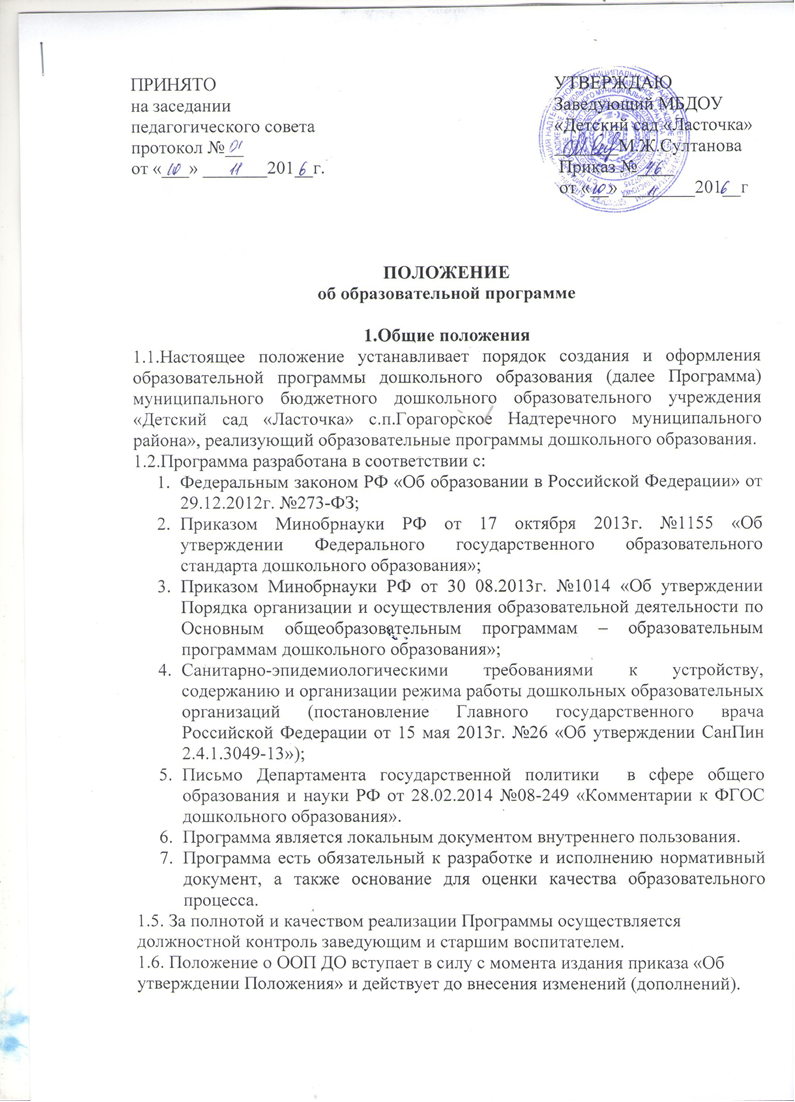 2. Цели и задачи Программы2.1. Цель Программы – реализация ООП МБДОУ  «Детский сад  «Ласточка»  с.п.Горагорское Надтеречного муниципального района» с учетом реальных условий, образовательных потребностей и особенностей развития воспитанников каждой дошкольной группы.2.2. Задачи Программы:регламентирует деятельность педагогических работников ДОУ;конкретизирует цели и задачи образовательной деятельности в каждой дошкольной группе;определяет планируемые результаты освоения детьми Программы в каждой дошкольной группе;определяет объем и содержание образовательного материала, который предлагается воспитанникам каждой дошкольной группы для освоения;способствует совершенствованию вариативных форм, способов, методов и средств реализации Программы, которые специфичны для конкретного возраста и (или) контингента детей каждой дошкольной группы;определяет организационные аспекты образовательного процесса каждой дошкольной группы.3. Порядок разработки и утверждения Программы3.1. Программа разрабатывается творческой группой педагогов МБДОУ  «Детский сад  «Ласточка»  с.п.Горагорское Надтеречного муниципального района»  в соответствии с настоящим положением, разработанной и утвержденной образовательной организацией.3.2 Программа, разработанная в соответствии с настоящим Положением, рассматриваются коллегиальным органиком образовательной организации, которому в соответствии с уставом образовательной организации делегированы данные полномочия. По результатам рассмотрения Программы оформляется протокол, в котором указывается принятое решение.4. Структура Программы4.1. Структура Программы определяется настоящим Положением в контексте действующих нормативных документов.4.2. Рекомендуемая структура Программы:4.2.1. Титульный лист Программы должен содержать:полное название ДОО;грифы «Утверждаю: руководитель (указываются, дата, подпись)», «Рассмотрено и принято: на заседании педагогического совета (указываются дата, номер протокола);название Программы и года реализации;город.4.2.2. Целевой раздел Программы должен содержать:пояснительную записку;планируемые результаты освоения образовательной программы в соответствии с целевыми ориентирами освоения воспитанниками образовательной программы.4.2.3. Содержательный раздел Программы должен содержать:описание образовательной деятельности в соответствии с направлениями развития ребенка, представленными в пяти образовательных областях;описание вариантных форм, способов, методов и средств реализации Программы с учетом возрастных и индивидуальных особенностей воспитанников;описание образовательной деятельности по профессиональной коррекции нарушений развития детей в случае, если эта работа предусмотрена Программой;особенности образовательной деятельности разных видов и культурных практик;способы и направления поддержки детской инициативы;особенности взаимодействия педагогического коллектива с семьями воспитанников;иные характеристики содержания Программы, наиболее существенные с точки зрения авторов Программы.4.2.4. Организационный раздел Программы должен содержать:Дополнительным разделом Программы является текст ее краткой презентации.4.3. Содержание Программы располагается на втором листе с указанием страниц.4.7. Программа должна иметь приложения, в содержание которых включаются:1.комплексно-тематическое планирование групп;прочее на усмотрение разработчиков Программы.5. Оформление Программы5.1. Текст набирается в редакторе Word for Windows шрифтом Times New Roman, 14. Страницы Программы нумеруются.5.2. Титульный лист считается первым, но не нумеруется, также как и листы приложения.5.3. Приложения представляются в виде таблиц.6. Корректировка Программы6.1. Программа анализируется и корректируется страшим воспитателем ДОУ6.2. Дошкольное учреждение может вносить изменения и дополнения в содержание Программы, рассмотрев их на заседании коллегиального органа.6.3. Основанием для рассмотрения вопроса о корректировке Программы может служить следующее: карантин, наложенный на образовательную организацию, вследствие чего дети не посещают образовательную организацию; результаты углубленной психолого-педагогической диагностики, показывающий заниженный или завышенный уровень предлагаемого для усвоения материала, другое.7. Хранение Программы7.1. Программа находится у заведующего ДОУ в течение срока реализации программы.7.2. По окончании образовательных отношений с родителями (законными представителями) воспитанников данной дошкольной группы Программа хранится в соответствии с общими требованиями к хранению управленческой документации, установленными в ДОУ.7.3. В течение периода действия Программы к ним имеют доступ все педагогические работники и администрация ДОУ.